З 18:00 до 19:00 год. відбудеться розважальна програма для дітей «Колір дитинства» в смт Слобожанському, вул. В. Сухомлинського, 44.Веселий захід для дітей, що складається з розвиваючих ігор, дискотеки, танців та активної діяльності, що допоможе дітям бути рухливими та енергійними. Приходьте всією родиною та проводьте час разом з нами.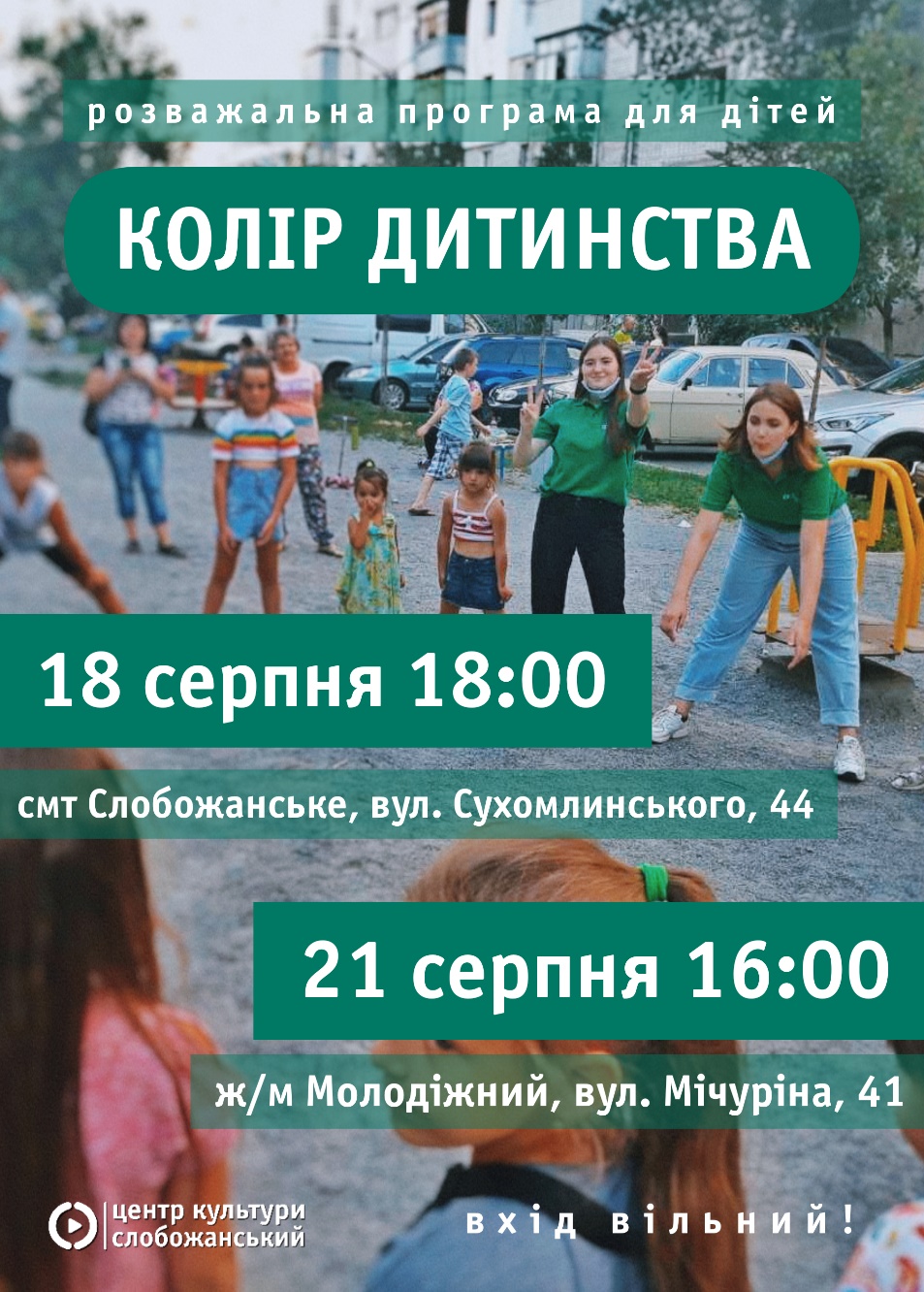 